ҠАРАР                                                                       ПОСТАНОВЛЕНИЕ          «16» декабрь  2022й.                   № 57               «16» декабря 2022г.Об утверждении Порядка и сроков внесения изменений в Перечни главных администраторов доходов и источников финансирования дефицита бюджета сельского поселения Кипчак-Аскаровский сельсовет муниципального района Альшеевский район Республики Башкортостан  	В соответствии со статьями 160.1 и 160.2 Бюджетного кодекса Российской Федерации, постановлениями Правительства Российской Федерации от 16 сентября 2021 г. № 1569 «Об утверждении общих требований к закреплению за органами государственной власти (государственными органами) субъекта Российской Федерации, органами управления территориальными фондами обязательного медицинского страхования, органами местного самоуправления, органами местной администрации полномочий главного администратора доходов бюджета и к утверждению перечня главных администраторов доходов бюджета субъекта Российской Федерации, бюджета территориального фонда обязательного медицинского страхования, местного бюджета» и от 16 сентября 2021 г. № 1568 «Об утверждении общих требований к закреплению за органами государственной власти (государственными органами) субъекта Российской Федерации, органами управления территориальными фондами обязательного медицинского страхования, органами местного самоуправления, органами местной администрации полномочий главного администратора источников финансирования дефицита бюджета и к утверждению перечня главных администраторов источников финансирования дефицита бюджета субъекта Российской Федерации, бюджета территориального фонда обязательного медицинского страхования, местного бюджета», администрация сельского поселения Кипчак-Аскаровский сельсовет муниципального района Альшеевский район Республики БашкортостанПОСТАНОВЛЯЕТ:         1. Утвердить Порядок и сроки внесения изменений в Перечни главных администраторов доходов и источников финансирования дефицита бюджета сельского поселения Кипчак-Аскаровский сельсовет муниципального района Альшеевский район Республики Башкортостан  согласно приложению к настоящему постановлению.4.   Контроль исполнения настоящего постановления оставляю за собой.          5. Настоящее постановление применяется к правоотношениям, возникающим при составлении и исполнении бюджета сельского поселения Кипчак-Аскаровский сельсовет муниципального района Альшеевский район Республики Башкортостан, начиная с бюджета на 2023 год и на плановый период 2024 и 2025 годов.Глава сельского поселения                                                А.С. ЮсуповПриложениек постановлению главыадминистрации сельского поселения Кипчак-Аскаровский сельсовет муниципального района Альшеевский район РБот 16 декабря 2022 года № 57 Порядок и сроки внесения изменений в Перечни главных администраторов доходов и источников финансирования бюджета сельского поселения Кипчак-Аскаровский сельсовет муниципального района Альшеевский район Республики Башкортостан1. Перечни главных администраторов доходов и источников финансирования бюджета сельского поселения Кипчак-Аскаровский сельсовет муниципального района Альшеевский район Республики Башкортостан (далее – сельского поселения) утверждаются распоряжением администрации сельского поселения.2. В случае изменения состава и (или) функций главных администраторов доходов и источников финансирования  бюджета сельского поселения, а также изменения принципов назначения и присвоения, структуры кодов классификации доходов бюджетов Российской Федерации, главные администраторы доходов и источников финансирования бюджета сельского поселения доводят эту информацию в электронной форме или на бумажном носителе до Муниципального казенного учреждения «Централизованная бухгалтерия муниципального района Альшеевский район Республики Башкортостан» в течение 10 рабочих дней со дня наступления указанных изменений. 3. Муниципальное казенное учреждение «Централизованная бухгалтерия муниципального района Альшеевский район Республики Башкортостан» в течение 30 рабочих дней со дня поступления информации, указанной в пункте 2 настоящего Порядка, готовит и вносит в установленном законодательством порядке в администрацию сельского поселения проект распоряжения администрации сельского поселения о внесении изменений в Перечни главных администраторов доходов и источников финансирования  бюджета сельского поселения. Управляющий делами администрации СП                         Г.Р.ХайбрахмановаБашҡортостан Республикаһы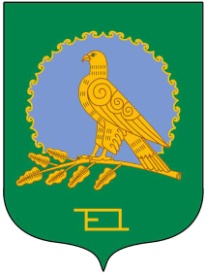 Әлшəй районы муниципаль районының Ҡыпсаҡ-Асҡар ауыл советы ауыл билəмəһе Хакимиəте(БАШҠОРТОСТАН РЕСПУБЛИКАҺЫӘЛШӘЙ РАЙОНЫКЫПСАК-АСКАР АУЫЛ СОВЕТЫ)Администрация сельского поселения Кипчак-Аскаровский сельсоветмуниципального района Альшеевский район Республики Башкортостан(КИПЧАК-АСКАРОВСКИЙ  СЕЛЬСОВЕТАЛЬШЕЕВСКОГО  РАЙОНАРЕСПУБЛИКИ БАШКОРТОСТАН)